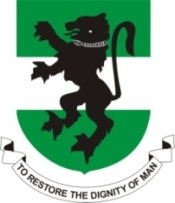 UNIVERSITY OF NIGERIA47th CONVOCATION CEREMONYThe Vice-Chancellor, Professor Benjamin Chukuwuma Ozumba, on behalf of the Governing Council and Senate of the University of Nigeria, cordially invitesto the47th Convocation CeremonyFeaturing: Conferment of First Degrees, Diplomas and Certificates, as well as Conferment of Postgraduate Diplomas, Higher Degrees, Title of Professor Emeritus and Award of Honorary DegreesProfessor Kenneth Ofokansi- Chairman, Senate Ceremonials Committee 08131245821